OTÁZKY PROFILOVÉ ČÁSTI MATURITNÍ ZKOUŠKY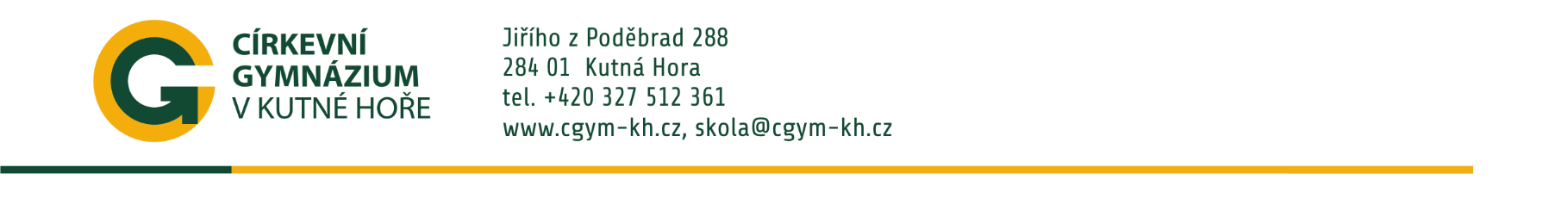 Zdroje:http://www.fsps.muni.cz/sdetmivpohode/http://www.fsps.muni.cz/sdetmivpohode/index.php?menu=e-learninghttp://www.fsps.muni.cz/sdetmivpohode/kurzy/bazen/vyuka.phphttp://www.fsps.muni.cz/sdetmivpohode/kurzy/vodnituristika/http://www.fsps.muni.cz/sdetmivpohode/kurzy/lyzovani/http://www.fsps.muni.cz/sdetmivpohode/kurzy/gymnastika/vyuka.phphttps://www.cervenykriz.eu/cz/standardy.aspxB)https://is.muni.cz/do/fsps/e-learning/volejbal/herni-cinnosti/podani/metodicka-rada-4.htmlhttps://is.muni.cz/do/rect/el/estud/fsps/ps10/fyziol/web/sport/hry-basketbal.htmlhttps://is.muni.cz/do/rect/el/estud/fsps/ps10/fyziol/web/sport/hry-fotbal.htmlZdroj: Jeremy P. T. Ward, Roger W. A. Linden. Základy fyziologie. Galén 2008Předmět:Tělesná výchovaŠkolní rok:2019/2020Počet otázek:25Součástí maturitní zkoušky z předmětu tělesná výchova je i praktická částA) Sestava na prostných (kotoul, kotoul vzad, kotoul roznožmo, přemet stranou, stoj na rukou, obrat, výpad, výpon, obratem vzor ležmo vzadu aj.)B) Volejbal – základní volejbalová odbití (odbití obouruč vrchem, odbití obouruč spodem, útočný úder, podání), terminologie a metodika, pravidla.ČísloTéma otázky1A) Kosterní sval a jeho kontrakce, nervosvalová ploténka a stah svalu jako celku, motorická jednotka, srdeční a hladký svalB) První pomoc u poranění páteře, poranění končetin, úrazové amputace, ošetření ran2A) Kardiovaskulární systém, srdeční cyklus, zahájení srdečního stahu a kontrakce, regulace srdečního výdeje, Starlingův srdeční zákon, krevní cévy, řízení krevního tlaku a objemu krve, lokální regulace krevního průtokuB) Základní neodkladná resuscitace dospělých a dětí, zástava masivního zevního krvácení, vnitřní krvácení a prevence šoku, bezvědomí3A) Respirační systém, mechanika dýchání, transport plynů, transport kyslíku a oxidu uhličitého krví, regulace dýcháníB) První pomoc u poranění hrudníku, pneumotorax, pp při uzávěru dýchacích cest cizím tělesem4A) Renální systém, filtrace v ledvinách, zpětná resorpce a sekrece, proximální tubulus, Henleova klička a distální nefron, regulace osmolality plazmy a objemu tekutin, udržování acidobazické rovnováhyB) Termoregulace, tvorba tepla, ztráty tepla, řízení tělesné teploty. První pomoc při poškození teplem a chladem, popáleniny, úpal a úžeh, omrzliny, podchlazení5A) Přehled trávicího systému, metabolismus, motilita, trávení, vstřebávání, skladování.B) Fyziologie výživy6A) Buňka, transport látek přes buněčnou membránu, iontové kanály, složení lidského tělaB) Zdroje energie, bazální, klidový, pracovní metabolismus7A) Základní funkce krve, složení krve, srážení krve, krevní skupiny, tkáňový mok, mízní systém, imunitní systémB) Tělesná výchova v počátcích lidské civilizace, tělesná kultura nejstarších civilizací8A) Žlázy s vnitřní sekrecí (hypotalamus, hypofýza, štítná žláza, příštitná tělíska, slinivka břišní, nadledvinky, ledviny), řízení sekrece hormonůB) Výchova a tělesná kultura antického Řecka, mýty a skutečnost antických olympijských her9A) Obecná fyziologie nervů, nerv-dráždivá tkáň, podmět-stimulus, podráždění-excitace, vzruch-klidový a akční potenciál, vedení vzruchuB) Tělesná kultura antického Říma10A) Základní funkce centrálního nervového systému, mícha, mozkový kmen, mozeček, mezimozekB) Tělesná kultura středověku11A) Centrální nervový systém – velký mozek, bazální ganglia, limbický systém, kůra velkého mozkuB) Humanismus a tělesná výchova, Jan Ámos Komenský a tělesná výchova12A) Autonomní (vegetativní) nervový systémB) Raně buržoazní pedagogika a tělesná výchova13A) Biorytmus, všeobecný adaptační syndromB) Jahn - Eiselenův německý systém tělesné výchovy14A) Senzorické funkce, somatoviscerální citlivost, kožní smysly, propriorecepce, bolestB) Lingův švédský tělovýchovný systém15A) Senzorické funkce – zrakB) Vznik a vývoj moderního sportu a olympijského hnutí16A) Senzorické funkce- sluch, rovnovážné ústrojíB) Vývoj školní tělesné výchovy17A) Zdroje energie, metabolismus, BM, KM, PMB) Dětské a mládežnické hnutí18A) Metabolismus sacharidůB) Vznik a vývoj sokolského hnutí a katolické tělovýchovné organizace Orel19A) Gymnastický terminologický systémB) Pohybová aktivita a zdraví20A) Zdravý životní styl, význam pohybu pro zdraví, obezitaB) Vodní turistika, vodácké vybavení, bezpečná jízda na kánoi, záchrana v tekoucí vodě21A) Rozvoj pohybových schopností – rychlosti a obratnostiB) Charakteristika plaveckého sportu, význam plavání, faktory determinující plavecký výkon, základní principy správného plavání, plavecké způsoby 22A) Rozvoj pohybových schopností – vytrvalosti a sílyB) Metodika sjezdového lyžování, pravidla FIS23A) Svalové dysbalance, posturální a fázické svaly, vyrovnávací a kompenzační cvičení, dechová cvičení, regeneraceB) Metodika běžeckého lyžování, mazání, klasická technika, volný způsob běhu na lyžích24A) Všeobecný adaptační syndrom – stresB) Basketbal – charakteristika sportu, základní pravidla, zdroje energie, herní činnost jednotlivce25A) Kognitivní procesy – vnímání, paměť, učeníB) Fotbal – charakteristika sportu, základní pravidla, zdroje energie, herní činnost jednotlivce